Arbejdsark 3: Formler til fladbrødKvadrat:	Areal = a2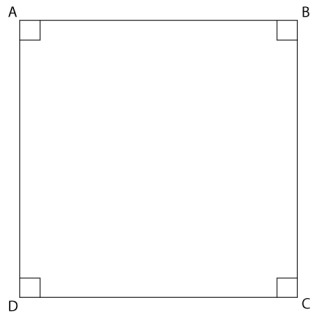 Rektangel: 	Areal = a * b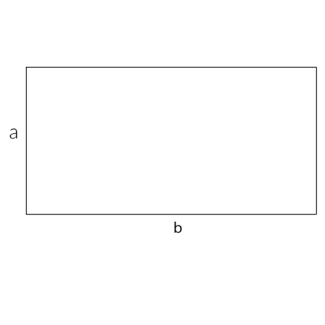 Retvinklet trekant:	Areal =  ½ * højde * grundlinje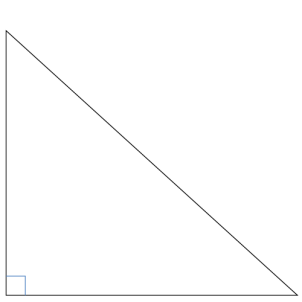 Cirkel:	Areal:  Areal = π + r2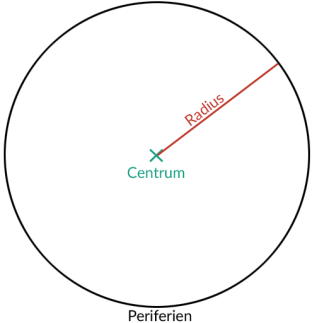 